Publicado en Madrid el 22/08/2017 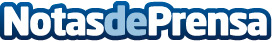 Focus On Women lanza los viajes fotográficosLa empresa española de viajes para mujeres pone rumbo a Cuba el próximo 25 de agosto, promoviendo así una de sus ofertas turísticas: los viajes fotográficosDatos de contacto:Focus on womenNota de prensa publicada en: https://www.notasdeprensa.es/focus-on-women-lanza-los-viajes-fotograficos_1 Categorias: Internacional Viaje Sociedad Entretenimiento Turismo http://www.notasdeprensa.es